Committee of the Whole Room 1340 Coleman A. Young Municipal Center (313) 224-3443  Detroit, MI 48226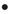 THE STANDING COMMITTEE WILL BE HELD IN ROOM 301 - THEJUROR ASSEMBLY ROOMPLANNING  ECONOMIC DEVELOPMENT STANDING COMMITTEECOUNCIL MEMBER JAMES TATE, CHAIRPERSONCOUNCIL MEMBER SCOTT BENSON, VICE CHAIRPERSONCOUNCIL MEMBER GABE LELAND, MEMBERCOUNCIL PRESIDENT BRENDA JONES, (EX-OFFICIO)											                 Ms. Cindy Golden					     	               Assistant City Council Committee ClerkTHURSDAY, FEBRUARY 20, 2020                                                                            10:00 A.M.   ROLL CALL   APPROVAL OF MINUTES PUBLIC COMMENT10:05 A.M. PUBLIC HEARING – RE: Request to Establish an Obsolete Property Rehabilitation District on behalf of Harper Investment VI LLC in the area of 8529, 8535, W. Vernor Hwy, Detroit, Michigan, in accordance with Public Act 146 of 2000. (Petition #926). (Taxing Units, Petitioner, Finance Department; Finance Department/Assessments Division, Housing and Revitalization and Planning and Development Departments, City Council’s Legislative Policy Division, Detroit Economic Growth Corporation)10:10 A.M. PUBLIC HEARING – RE: Request to Establish an Obsolete Property Rehabilitation District on behalf of Harper Investment V LLC in the area of 8631 W. Vernor Hwy, Detroit, Michigan, in accordance with Public Act 146 of 2000. (Petition #927). (Taxing Units, Petitioner, Finance Department; Finance Department/Assessments Division, Housing and Revitalization and Planning and Development Departments, City Council’s Legislative Policy Division, Detroit Economic Growth Corporation)10:20 A.M. PUBLIC HEARING – RE: Request to Establish an Obsolete Property Rehabilitation District on behalf of New Center NOGO, LLC in the area of 5919 & 5923 Commonwealth Detroit, Michigan, in accordance with Public Act 146 of 2000. (Petition #1154). (Taxing Units, Petitioner, Finance Department; Finance Department/Assessments Division, Housing and Revitalization and Planning and Development Departments, City Council’s Legislative Policy Division, Detroit Economic Growth Corporation)10:30 A.M. PUBLIC HEARING – RE: Request to Establish a Commercial Rehabilitation District for R&J Development Company, LLC in the area of 19338 & 19344 Livernois Ave., Detroit, Michigan, in accordance with Public Act 210 of 2005 (Petition #961). (Taxing Units, Petitioner, Finance Department; Finance Department/Assessments Division, Housing and Revitalization and Planning and Development Departments, City Council’s Legislative Policy Division, Detroit Economic Growth Corporation)10:40 A.M. PUBLIC HEARING – RE: Approving an Obsolete Property Rehabilitation Certificate on behalf of Selden AA Third Street Garage, LLC in the area of 3960 Third Ave., Detroit, Michigan 48201, in accordance with Public Act 146 of 2000 (Petition #617). (Taxing Units, Petitioner, Finance Department; Finance Department/Assessments Division, Housing and Revitalization and Planning and Development Departments, City Council’s Legislative Policy Division, Detroit Economic Growth Corporation)UNFINISHED BUSINESSStatus of Legislative Policy Division submitting report relative to City of Detroit Transaction with Michael Kelly regarding FCA Project. (The Legislative Policy Division (LPD) has been requested to provide a report on the information that was provided by the Administration with regard to the transaction between the City of Detroit (City) and Michael G. Kelly (Kelly Entities) as it relates to the Fiat Chrysler of America (FCA) land assemblage.) (BROUGHT BACK AS DIRECTED ON 1-30-2020)Status of City Planning Commission submitting report and Proposed Text Amendment to Chapter 50 of the 2019 Detroit City Code, Zoning, Traditional Main Street Overlay Ordinance (RECOMMEND APPROVAL – AWAITING REVISED ORDINANCE FROM THE LAW DEPARTMENT) (FOR INTRODUCTION OF AN ORDINANCE AND THE SETTING OF A PUBLIC HEARING?) (BROUGHT BACK AS DIRECTED ON 2-6-2020)Status of City Planning Commission submitting report and Proposed Zoning Ordinance Text Amendment (Chapter 50 of  the 2019 Detroit City Code) – Van Dyke/Traditional Main Street Overlay (TMSO)     Ordinance. (RECOMMEND APPROVAL) (FOR INTRODUCTION OF AN ORDINANCE AND THE SETTING OF A PUBLIC HEARING?) (BROUGHT BACK AS DIRECTED ON 2-6-2020)Status of Office of Contracting and Procurement submitting reso. autho. Contract No. 6002613 - 100% City Funding – To Provide Program Management for Neighborhood Services for the Housing and Revitalization Department. – Contractor: Wayne Metropolitan Community Action Program – Location: 7310 Woodward Avenue Suite 800, Detroit, MI 48202 – Contract Period: Upon City Council Approval through December 31, 2020 – Total Contract Amount: $100,000.00.  HOUSING AND REVITALIZATION (BROUGHT BACK AS DIRECTED ON 2-6-2020)Status of Council President Brenda Jones submitting memorandum relative to DBRA/DESC FCA Hiring Quarterly Report Follow Up. (BROUGHT BACK AS DIRECTED ON 2-6-2020)Status of Council Member James Tate submitting memorandum relative to Michael Kelly Transaction and Blight Enforcement. (BROUGHT BACK AS DIRECTED ON 2-6-2020)Status of Council Member James Tate submitting memorandum relative to Regulations for Commercial Donation Containers. (BROUGHT BACK AS DIRECTED ON 2-6-2020)Status of Council Member James Tate submitting memorandum relative to Residential Rental Occupancy Rates. (BROUGHT BACK AS DIRECTED ON 2-6-2020)Status of Office of Contracting and Procurement submitting reso. autho. Contract No. 6002701 - 100% City Funding – To Provide Waterline Replacement Services on an As Needed Basis for the Bridging Neighborhood Program. – Contractor: Gayanga Co. – Location: 1120 W Baltimore    Suite 200, Detroit, MI 48202 – Contract Period: Upon City Council Approval through February 24, 2022 – Total Contract Amount: $200,000.00 HOUSING AND REVITALIZATION (BROUGHT BACK AS DIRECTED ON 2-13-2020)NEW BUSINESSOFFICE OF CONTRACTING AND PROCUREMENTSubmitting the following Office of Contracting and Procurement Contracts:Submitting reso. autho. Contract No. 6002511 - 100% Grant Funding – AMEND 1 – To Provide an Increase of Funds for Shelter Services to Individuals Experiencing Homelessness. – Contractor: Alternatives For Girls – Location: 903 W Grand Boulevard, Detroit, MI 48208 – Contract Period: Upon City Council Approval through December 31, 2020 – Contract Increase Amount: $40,179.83 – Total Contract Amount: $223,929.83 HOUSING AND REVITALIZATION (REFERRED TO THE PLANNING AND ECONOMIC DEVELOPMENT STANDING COMMITTEE ON 2-20-2020)Submitting reso. autho. Contract No. 6002514 - 100% Grant Funding – AMEND 1 – To Provide an Increase of Funds for Shelter Services to Individuals Experiencing Homelessness. – Contractor: Coalition on Temporary Shelter – Location: 16630 Wyoming, Detroit, MI 48221 – Contract Period: Upon City Council Approval through December 31, 2020 – Contract Increase Amount: $35,380.50 – Total Contract Amount: $297,880.50 HOUSING AND REVITALIZATION (REFERRED TO THE PLANNING AND ECONOMIC DEVELOPMENT STANDING COMMITTEE ON 2-20-2020)CITY PLANNING COMMISSIONSubmitting report relative to Overview of the Community Development Block Grant/Neighborhood Opportunity Fund Public Service (PS) recommendation for 2020-21. (This report provides an overview of the 2020-21 Community Development Block Grant (CDBG)/Neighborhood Opportunity Fund (NOF) program.  The Housing and Revitalization Department (HRD) is the City’s lead department in administering the CDBG/NOF program.  The City Planning Commission (CPC) has completed its review of the recommendations of the Mayor for 2020-21 program year and is forwarding the recommendations to your Honorable Body for consideration.  Attached to this report is a chart listing recommendations from the HRD, the Mayor’s Office, and the CPC.) (REFERRED TO THE PLANNING AND ECONOMIC DEVELOPMENT STANDING COMMITTEE ON 2-20-2020)Submitting report relative to Sign Ordinances – Follow up to CPC Report of February 7, 2020 Chapter 50, Zoning, and Chapter 4, Advertising and Signs (Related to Line items #1, 16, and 20).  (The City Planning Commission (CPC) February 7, 2020 report (Line Item #20), which conveys the January 23, 2020 vote to recommend approval of the proposed Chapter 50 and Chapter 4 sign ordinances, reflects the Commission’s understanding of the January 21st draft of the proposed Chapter 4 sign ordinance amendment.  This report is primarily intended to note the distinctions between the current, February 7th , version of the proposed Chapter 4 ordinance and the earlier, January 21st, version which is the subject of the CPC’s February 7th report recommendation.) (REFERRED TO THE PLANNING AND ECONOMIC DEVELOPMENT STANDING COMMITTEE ON 2-20-2020)Submitting report and Proposed Ordinance to amend Chapter 50 of the 2019 Detroit City Code, Zoning, Article XVII, Zoning District Maps, by amending Section 50-17-20, District Map No. 18, to show an R3 (Low Density Residential) zoning classification where an R2 (Two-Family Residential District) zoning classification is currently shown at 20000 Dequindre Avenue, generally located on the east side of Dequindre Avenue between East Outer Drive and Remington Avenue.) (RECOMMEND APPROVAL) (FOR INTRODUCTION AND SETTING OF A PUBLIC HEARING?) (REFERRED TO THE PLANNING AND ECONOMIC DEVELOPMENT STANDING COMMITTEE ON 2-20-2020)Submitting report relative to PCA (Public Center Adjacent) Special District Review of exterior changes and demolition of 561 E. Jefferson Avenue, the former Department of Administrative Hearing Building. (RECOMMEND APPROVAL) (The City Planning Commission (CPC) has completed its review of the request of Mary C. McCormick of CM Partners Architects for special district review for the proposed demolition of the existing building located at 561 E. Jefferson Avenue and the establishment of a surface parking lot at the same location.) (REFERRED TO THE PLANNING AND ECONOMIC DEVELOPMENT STANDING COMMITTEE ON 2-20-2020)Submitting report relative to Request of Jerry Pattah, Timothy and Rodney Gappy to amend Article XVII, District Map 65 of the Detroit Zoning Ordinance (Chapter 50 of the 2019 Detroit City Code) by modifying the existing PD (Planned Development District) zoning classification established by Ordinance No. 04-94 and later modified by Ordinance No. 30-03, which includes the parcel commonly identified as 7910-7990 W. Outer Drive and is generally bounded by Thatcher Avenue to the north, Harlow Avenue, extended to the east, W. Outer Drive to the south and the Southfield Freeway north service drive to the west. (RECOMMEND DENIAL) (REFERRED TO THE PLANNING AND ECONOMIC DEVELOPMENT STANDING COMMITTEE ON 2-20-2020)HOUSING AND REVITALIZATION DEPARTMENTSubmitting reso. autho. Reprogramming Amendment to the Community Development Block Grant (CDBG) Annual Action Plan for Fiscal Year 2019-2020. (The Housing and Revitalization Department (HRD) hereby requests to amend the U.S. Department of Housing and Urban Development (HUD) Annual Action Plans for fiscal year 2015-16 and 2016-17 to be used in FY 2019-20.  The funds targeted for reprogramming consist of unused funds, balances from programs that no longer exist, or are funds unlikely to be used in a timely manner.  Funds will be allocated for activities that will allow for timely expenditures.) (REFERRED TO THE PLANNING AND ECONOMIC DEVELOPMENT STANDING COMMITTEE ON 2-20-2020)MISCELLANEOUSCouncil Member Roy McCalister, Jr.  submitting memorandum relative to Motor City Match Grant Program – Recipients 2018 to Date. (REFERRED TO THE PLANNING AND ECONOMIC DEVELOPMENT STANDING COMMITTEE ON 2-20-2020)Council President Brenda Jones submitting memorandum relative to Low Income Rehabilitation Cost Assistance. (REFERRED TO THE PLANNING AND ECONOMIC DEVELOPMENT STANDING COMMITTEE ON 2-20-2020)Council Member Raquel Castaneda-Lopez submitting memorandum relative to Sign Ordinance Amendment. (REFERRED TO THE PLANNING AND ECONOMIC DEVELOPMENT STANDING COMMITTEE ON 2-20-2020)